Об утверждении  «Порядок ведения учета и осуществления хранения документов по исполнению судебных актов, предусматривающих обращение взыскания на средства бюджета сельского поселения Карабашевский  сельсовет муниципального района Илишевский район  Республики Башкортостан по денежным обязательствам казенных, бюджетных учреждений  сельского поселения Карабашевский  сельсовет муниципального района Илишевский район Республики Башкортостан»           Администрация сельского поселения Карабашевский сельсовет п о с т а н о в л я е т :           1.Утвердить «Порядок ведения учета и осуществления хранения документов по исполнению судебных актов, предусматривающих обращение взыскания на средства бюджета сельского поселения Карабашевский  сельсовет муниципального района Илишевский район  Республики Башкортостан по денежным обязательствам казенных, бюджетных учреждений  сельского поселения Карабашевский  сельсовет муниципального района Илишевский район Республики Башкортостан»     2.Постановление  опубликовать     в  установленном порядке и  разместить на официальном сайте  администрации сельского поселения Карабашевский  сельсовет муниципального района Илишевский район.    3. Контроль за исполнением данного постановления оставляю за собой.Глава Сельского поселения :                                                         Р.И.ШангареевБашортостан РеспубликаҺыилеш районымуниципаль районЫНЫңКАрабаш ауыл советыауыл биләмәһе хакимиәте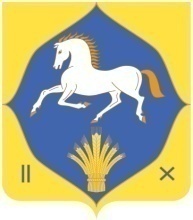 администрация сельского поселенияКАрабашевский  сельсовет муниципальнОГО районАилишевский районреспубликИ башкортостан              КАРАР                                                                     ПОСТАНОВЛЕНИЕ              КАРАР                                                                     ПОСТАНОВЛЕНИЕ              КАРАР                                                                     ПОСТАНОВЛЕНИЕ              КАРАР                                                                     ПОСТАНОВЛЕНИЕ              КАРАР                                                                     ПОСТАНОВЛЕНИЕ              КАРАР                                                                     ПОСТАНОВЛЕНИЕ              КАРАР                                                                     ПОСТАНОВЛЕНИЕ              КАРАР                                                                     ПОСТАНОВЛЕНИЕ              КАРАР                                                                     ПОСТАНОВЛЕНИЕ              КАРАР                                                                     ПОСТАНОВЛЕНИЕ              КАРАР                                                                     ПОСТАНОВЛЕНИЕ              КАРАР                                                                     ПОСТАНОВЛЕНИЕ              КАРАР                                                                     ПОСТАНОВЛЕНИЕ              КАРАР                                                                     ПОСТАНОВЛЕНИЕ              КАРАР                                                                     ПОСТАНОВЛЕНИЕ              КАРАР                                                                     ПОСТАНОВЛЕНИЕ«26»»сентябрь2016 й№66«26»сентябрь2016 г.2016 г.2016 г.